How to Request a Certified Statement of Registration for a LicensePlease follow the instructions below to Request a Certified Statement of Registration for a License on the external site.Step 1:  Sign into the external site.Step 2:  If you have NOT already linked a license to this account, you may skip this step.Select the View Other Types button on the Other License, Certification, and Registration Types card at towards bottom of the page.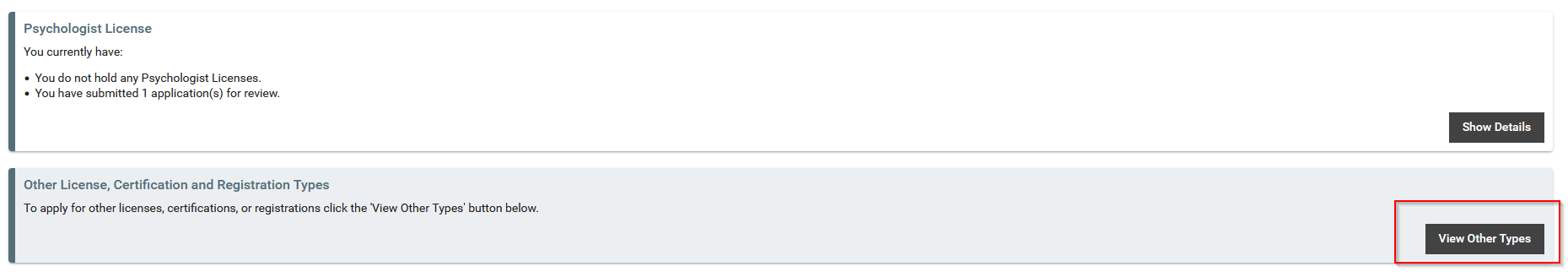 Step 3: Select View More from the Request a Certified Statement of Registration card towards the top of the page. 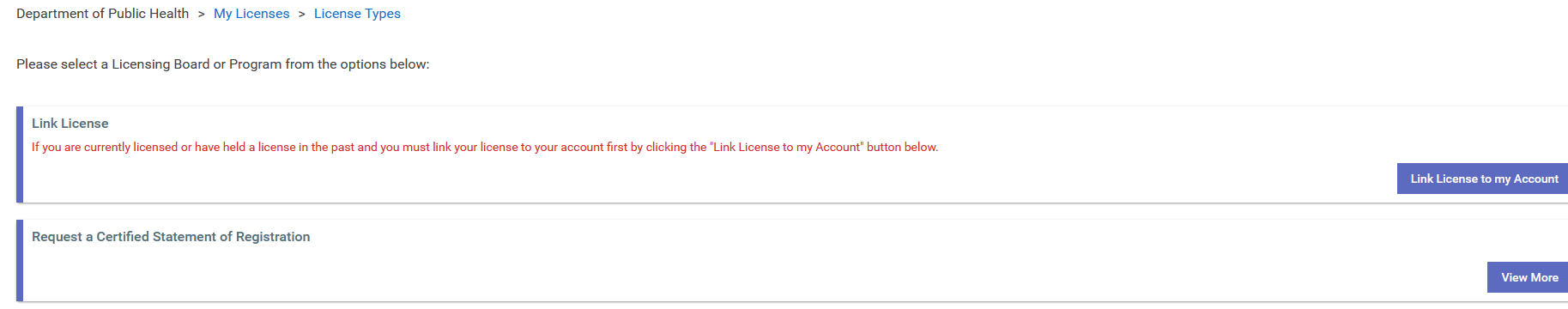 Step 4: Select Start Application from the Certified Statement of Registration Request Card.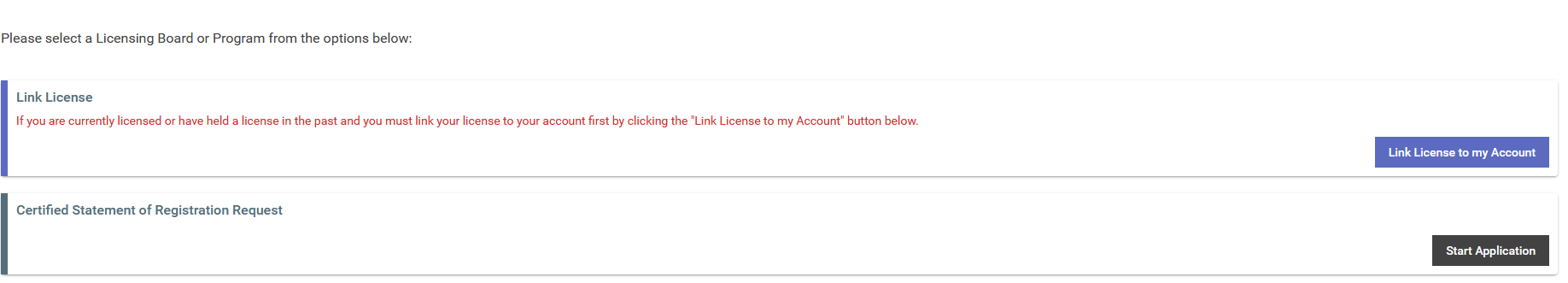 Step 5: Complete the application, pay, and submit.